        HRVATSKI STRUKOVNI SINDIKAT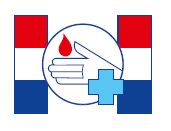 MEDICINSKIH SESTARA – MEDICINSKIH TEHNIČARAPODRUŽNICA BROJ (naziv i broj sindikalne podružnice)Temeljem članka 13. I članka 14., te članka 31. Stavak 4  Pravilnika o financijsko-materijalnom poslovanju Hrvatskog strukovnog sindikata medicinskih sestara – medicinskih tehničara i Pravilnika o namjenskom trošenju sredstava podružnice, Izvršni odbor podružnice na sastanku održanom _______________ (mjesto i datum donošenja Odluke)                   donosi sljedeću: 							     ODLUKU O ISPLATI NA TERET FINANCIJSKIH SREDSTAVA PODRUŽNICEu svrhu * *molimo navesti Primatelja (dobavljača), iznos  i svrhu isplate: materijalni trošak (kupovina uredskog materijala, imovine i slično), trošak reprezentacije (ugošćivanje poslovnih suradnika i pokloni poslovnim suradnicima i slično), trošak organizacije sportskih igara, isplata drugog dohotka temeljem Ugovora o djelu i ostalo*kod isplata članovima navesti IME I PREZIME ČLANA,OIB, ADRESU PREBIVALIŠTA, svrhu isplate: isplatu sindikalne socijalne pomoći, isplata putnog naloga, potpora za blagdane članovima podružnice, te iznos isplate i IBAN (tekući račun) za isplatu-u slučaju da predviđeni prostor nije dovoljan za tražene podatke, molimo popis staviti u prilogu ove odlukePrilozi: Uz isplate socijalnih pomoći i putnih naloga članovima – obavezno u prilog staviti Kopije kartica tekućih računaOstalo: popratna dokumentacija - računi dobavljača, putni nalozi, doznake, smrtovnice, rješenja HZMO-a i slično, Ugovor o djeluPotpisi članova Izvršnog odbora:					Predsjednik podružnice:______________________________________________________________________________	M. P.		            _______________________									    (potpis Predsjednika)